Составитель: гл. библиотекарь Корсикова Л.Н.Межпоселенческая центральная библиотекаЦентр общественного доступа«Право на каждый день»Можно ли сдать обувь, если закончилась гарантия?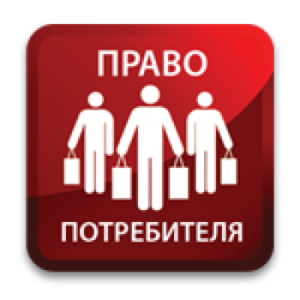 Кочубеевское, 2017Гарантийный срок – это период, в течение которого в случае обнаружения в товаре недостатка изготовитель или продавец должны вернуть деньги, обменять или отремонтировать товар.	Важно знать, что гарантия на обувь начинает исчисляться с наступлением соответствующего сезона. В случаях приобретения обуви несезонного назначения гарантийные сроки исчисляются со дня продажи-покупки обуви. На обувь сезонного назначения отечественного и импортного производства, приобретенную до наступления сезона, гарантийные сроки исчисляются с начала соответствующих сезонов, срок наступления которых определяется соответственно субъектами РФ, исходя из климатических условий места нахождения потребителей. В тех случаях, когда товар, имеющий сезонное назначение, приобретен в сезон, но впоследствии в нем были обнаружены недостатки, не оговоренные продавцом, покупатель имеет право предъявить претензию по поводу проданного товара в течение установленного гарантийного срока или шести месяцев с момента приобретения товара, если гарантийный срок не установлен.	Если гарантия закончилась, это не значит, что бракованный товар нельзя вернуть в магазин, заменить или отремонтировать. В таком случае потребитель вправе предъявить указанные требования, если недостатки товаров обнаружены в пределах двух лет со дня их передачи покупателю, если более длительные сроки не установлены законом или договором. 	Единственное, что важно понимать: после завершения гарантии с вас могут потребовать оплаты экспертизы. Если специалисты придут к выводу, что налицо производственный брак, ваши расходы магазин должен будет вернуть. Но ввиду того, что экспертиза – удовольствие дорогое, стоит сначала написать претензию продавцу, так как он может удовлетворить ее в добровольном порядке. Как правило, магазины, которые дорожат своей репутацией, стараются идти навстречу клиентам. Источник информации:	Еналиева, И.Д. Защита прав потребителей: часто задаваемые вопросы, образцы документов/ И.Д. Еналиева // СПС «Консультант Плюс». Законодательство	Мишин, Е. Можно ли сдать товар, если закончилась гарантия? /Е. Мишин // Народный совет. – 2017. - №35. – С. 9.